Porto Nacional – TO, DIA de MÊS de ANO.Técnico Responsável/CREA                               Nº do ARTProprietárioEstado do Tocantins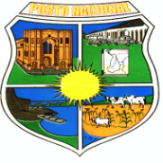 Prefeitura Municipal de Porto NacionalSecretaria de Planejamento, Habitação, Meio Ambiente, Ciência e TecnologiaGRUPO OBRAS CIVIS NÃO LINEARES1 – IDENTIFICAÇÃO DO EMPREENDIMENTO1 – IDENTIFICAÇÃO DO EMPREENDIMENTO1 – IDENTIFICAÇÃO DO EMPREENDIMENTO1 – IDENTIFICAÇÃO DO EMPREENDIMENTO1 – IDENTIFICAÇÃO DO EMPREENDIMENTO1 – IDENTIFICAÇÃO DO EMPREENDIMENTO1 – IDENTIFICAÇÃO DO EMPREENDIMENTO1 – IDENTIFICAÇÃO DO EMPREENDIMENTO1 – IDENTIFICAÇÃO DO EMPREENDIMENTO1 – IDENTIFICAÇÃO DO EMPREENDIMENTO1 – IDENTIFICAÇÃO DO EMPREENDIMENTONome do Empreendedor:Nome do Empreendedor:Nome do Empreendedor:Nome do Empreendedor:Nome do Empreendedor:Nome do Empreendedor:Nome do Empreendedor:Nome do Empreendedor:Nome do Empreendedor:Nome do Empreendedor:Nome do Empreendedor:1.2 Tipo do Empreendimento:  1.2 Tipo do Empreendimento:  1.2 Tipo do Empreendimento:  1.2 Tipo do Empreendimento:  1.2 Tipo do Empreendimento:  1.2 Tipo do Empreendimento:  1.2 Tipo do Empreendimento:  1.2 Tipo do Empreendimento:  1.2 Tipo do Empreendimento:  1.2 Tipo do Empreendimento:  1.2 Tipo do Empreendimento:  Endereço/Localização/Gleba:Endereço/Localização/Gleba:Endereço/Localização/Gleba:Endereço/Localização/Gleba:Endereço/Localização/Gleba:Endereço/Localização/Gleba:Endereço/Localização/Gleba:Endereço/Localização/Gleba:Endereço/Localização/Gleba:Endereço/Localização/Gleba:Endereço/Localização/Gleba:1.4 Município(s):1.4 Município(s):1.4 Município(s):1.4 Município(s):1.4 Município(s):1.4 Município(s):1.4 Município(s):1.4 Município(s):1.4 Município(s):1.4 Município(s):1.4 Município(s):2 – CARACTERIZAÇÃO DO EMPREENDIMENTO2 – CARACTERIZAÇÃO DO EMPREENDIMENTO2 – CARACTERIZAÇÃO DO EMPREENDIMENTO2 – CARACTERIZAÇÃO DO EMPREENDIMENTO2 – CARACTERIZAÇÃO DO EMPREENDIMENTO2 – CARACTERIZAÇÃO DO EMPREENDIMENTO2 – CARACTERIZAÇÃO DO EMPREENDIMENTO2 – CARACTERIZAÇÃO DO EMPREENDIMENTO2 – CARACTERIZAÇÃO DO EMPREENDIMENTO2 – CARACTERIZAÇÃO DO EMPREENDIMENTO2 – CARACTERIZAÇÃO DO EMPREENDIMENTO2.1 Aproveitamentos Hidrelétricos:2.1 Aproveitamentos Hidrelétricos:2.1 Aproveitamentos Hidrelétricos:2.1 Aproveitamentos Hidrelétricos:2.1 Aproveitamentos Hidrelétricos:2.1 Aproveitamentos Hidrelétricos:2.1 Aproveitamentos Hidrelétricos:2.1 Aproveitamentos Hidrelétricos:2.1 Aproveitamentos Hidrelétricos:2.1 Aproveitamentos Hidrelétricos:2.1 Aproveitamentos Hidrelétricos:2.1.1 Denominação:      2.1.1 Denominação:      2.1.1 Denominação:      2.1.1 Denominação:      2.1.2 Potência Instalada (mw):      2.1.2 Potência Instalada (mw):      2.1.2 Potência Instalada (mw):      2.1.2 Potência Instalada (mw):      2.1.2 Potência Instalada (mw):      2.1.2 Potência Instalada (mw):      2.1.2 Potência Instalada (mw):      2.1.3 Coordenadas Geográficas do Eixo do Barramento Lat.:                              2.1.3 Coordenadas Geográficas do Eixo do Barramento Lat.:                              2.1.3 Coordenadas Geográficas do Eixo do Barramento Lat.:                              2.1.3 Coordenadas Geográficas do Eixo do Barramento Lat.:                              2.1.3 Coordenadas Geográficas do Eixo do Barramento Lat.:                              2.1.3 Coordenadas Geográficas do Eixo do Barramento Lat.:                              2.1.3 Coordenadas Geográficas do Eixo do Barramento Lat.:                              2.1.3 Coordenadas Geográficas do Eixo do Barramento Lat.:                              Long.:         Long.:         Long.:         2.1.4 Municípios Afetados:      2.1.4 Municípios Afetados:      2.1.4 Municípios Afetados:      2.1.4 Municípios Afetados:      2.1.4 Municípios Afetados:      2.1.4 Municípios Afetados:      2.1.4 Municípios Afetados:      2.1.4 Municípios Afetados:      2.1.4 Municípios Afetados:      2.1.4 Municípios Afetados:      2.1.4 Municípios Afetados:      2.1.5 Nível do Reservatório:      2.1.5 Nível do Reservatório:      Mínimo:                            Mínimo:                            Mínimo:                            Normal:                              Normal:                              Normal:                              Normal:                              Normal:                              Máximo:                           2.1.6 Profundidade do Reservatório:      2.1.6 Profundidade do Reservatório:      2.1.6 Profundidade do Reservatório:      Média:                             Média:                             Média:                             Média:                             Máximo:                           Máximo:                           Máximo:                           Máximo:                           2.1.7 Tempo e Resistência (dias):      2.1.7 Tempo e Resistência (dias):      2.1.7 Tempo e Resistência (dias):      2.1.7 Tempo e Resistência (dias):      2.1.8 Vida Útil (anos):      2.1.8 Vida Útil (anos):      2.1.8 Vida Útil (anos):      2.1.8 Vida Útil (anos):      2.1.8 Vida Útil (anos):      2.1.8 Vida Útil (anos):      2.1.8 Vida Útil (anos):      2.1.9 Arranjo Geral das Obras2.1.9 Arranjo Geral das Obras2.1.9 Arranjo Geral das Obras2.1.9 Arranjo Geral das Obras2.1.9 Arranjo Geral das Obras2.1.9 Arranjo Geral das Obras2.1.9 Arranjo Geral das Obras2.1.9 Arranjo Geral das Obras2.1.9 Arranjo Geral das Obras2.1.9 Arranjo Geral das Obras2.1.9 Arranjo Geral das Obras2.1.9.1 Barragem: Comprimento Total (m):      Comprimento Total (m):      Comprimento Total (m):      Altura Máxima (m):      Altura Máxima (m):      Altura Máxima (m):      Altura Máxima (m):      Altura Máxima (m):      Cota de Crista (m):      Cota de Crista (m):      2.1.9.2 Vertedouro:Capacidade (m3/s):      Capacidade (m3/s):      Capacidade (m3/s):      Comprimento Total (m):     Comprimento Total (m):     Comprimento Total (m):     Comprimento Total (m):     Comprimento Total (m):     Cota de Soleira (m):      Cota de Soleira (m):      2.1.9.3 Canal de Adução:Comprimento (m):      Comprimento (m):      Comprimento (m):      Altura (m):      Altura (m):      Altura (m):      Altura (m):      Altura (m):      Largura (m):      Largura (m):      2.1.9.4 Tomada d’ água:Comprimento (m):      Comprimento (m):      Comprimento (m):      Altura (m):      Altura (m):      Altura (m):      Altura (m):      Altura (m):      Largura (m):      Largura (m):      2.1.9.5 Conduto Forçado:Diâmetro (m):      Diâmetro (m):      Diâmetro (m):      Nº de Unidades:      Nº de Unidades:      Nº de Unidades:      Nº de Unidades:      Nº de Unidades:      Comprimento Total (m):      Comprimento Total (m):      2.1.9.6 Casa de Força:Nº de Unidades Geradoras:      Nº de Unidades Geradoras:      Nº de Unidades Geradoras:      Potência Unitária Nominal:      Potência Unitária Nominal:      Potência Unitária Nominal:      Potência Unitária Nominal:      Potência Unitária Nominal:      Potência Unitária Nominal:      Potência Unitária Nominal:      2.2 Pontes:2.2 Pontes:2.2 Pontes:2.2 Pontes:2.2 Pontes:2.2 Pontes:2.2 Pontes:2.2 Pontes:2.2 Pontes:2.2 Pontes:2.2 Pontes:2.2.1 Extensão (m):      2.2.1 Extensão (m):      2.2.1 Extensão (m):      2.2.1 Extensão (m):      2.2.1 Extensão (m):      2.2.1 Extensão (m):      2.2.1 Extensão (m):      2.2.1 Extensão (m):      2.2.1 Extensão (m):      2.2.1 Extensão (m):      2.2.1 Extensão (m):      2.3 Outras Obras:  () Unidades Habitacionais     () Melhorias Sanitárias         () Cartódromos                 () Autódromo                                 () Marina                               () Termoelétricas                  () Eclusa                           () Outras:       2.3 Outras Obras:  () Unidades Habitacionais     () Melhorias Sanitárias         () Cartódromos                 () Autódromo                                 () Marina                               () Termoelétricas                  () Eclusa                           () Outras:       2.3 Outras Obras:  () Unidades Habitacionais     () Melhorias Sanitárias         () Cartódromos                 () Autódromo                                 () Marina                               () Termoelétricas                  () Eclusa                           () Outras:       2.3 Outras Obras:  () Unidades Habitacionais     () Melhorias Sanitárias         () Cartódromos                 () Autódromo                                 () Marina                               () Termoelétricas                  () Eclusa                           () Outras:       2.3 Outras Obras:  () Unidades Habitacionais     () Melhorias Sanitárias         () Cartódromos                 () Autódromo                                 () Marina                               () Termoelétricas                  () Eclusa                           () Outras:       2.3 Outras Obras:  () Unidades Habitacionais     () Melhorias Sanitárias         () Cartódromos                 () Autódromo                                 () Marina                               () Termoelétricas                  () Eclusa                           () Outras:       2.3 Outras Obras:  () Unidades Habitacionais     () Melhorias Sanitárias         () Cartódromos                 () Autódromo                                 () Marina                               () Termoelétricas                  () Eclusa                           () Outras:       2.3 Outras Obras:  () Unidades Habitacionais     () Melhorias Sanitárias         () Cartódromos                 () Autódromo                                 () Marina                               () Termoelétricas                  () Eclusa                           () Outras:       2.3 Outras Obras:  () Unidades Habitacionais     () Melhorias Sanitárias         () Cartódromos                 () Autódromo                                 () Marina                               () Termoelétricas                  () Eclusa                           () Outras:       2.3 Outras Obras:  () Unidades Habitacionais     () Melhorias Sanitárias         () Cartódromos                 () Autódromo                                 () Marina                               () Termoelétricas                  () Eclusa                           () Outras:       2.3 Outras Obras:  () Unidades Habitacionais     () Melhorias Sanitárias         () Cartódromos                 () Autódromo                                 () Marina                               () Termoelétricas                  () Eclusa                           () Outras:       2.4 Torres de Telecomunicação (se for o caso):2.4 Torres de Telecomunicação (se for o caso):2.4 Torres de Telecomunicação (se for o caso):2.4 Torres de Telecomunicação (se for o caso):2.4 Torres de Telecomunicação (se for o caso):2.4 Torres de Telecomunicação (se for o caso):2.4 Torres de Telecomunicação (se for o caso):2.4 Torres de Telecomunicação (se for o caso):2.4 Torres de Telecomunicação (se for o caso):2.4 Torres de Telecomunicação (se for o caso):2.4 Torres de Telecomunicação (se for o caso):2.4.1 Tipos de Torres:      () Rádio            () Televisão            () Telefonia            () Outras – Especificar:        2.4.1 Tipos de Torres:      () Rádio            () Televisão            () Telefonia            () Outras – Especificar:        2.4.1 Tipos de Torres:      () Rádio            () Televisão            () Telefonia            () Outras – Especificar:        2.4.1 Tipos de Torres:      () Rádio            () Televisão            () Telefonia            () Outras – Especificar:        2.4.1 Tipos de Torres:      () Rádio            () Televisão            () Telefonia            () Outras – Especificar:        2.4.1 Tipos de Torres:      () Rádio            () Televisão            () Telefonia            () Outras – Especificar:        2.4.1 Tipos de Torres:      () Rádio            () Televisão            () Telefonia            () Outras – Especificar:        2.4.1 Tipos de Torres:      () Rádio            () Televisão            () Telefonia            () Outras – Especificar:        2.4.1 Tipos de Torres:      () Rádio            () Televisão            () Telefonia            () Outras – Especificar:        2.4.1 Tipos de Torres:      () Rádio            () Televisão            () Telefonia            () Outras – Especificar:        2.4.1 Tipos de Torres:      () Rádio            () Televisão            () Telefonia            () Outras – Especificar:        2.4.2 Faixa de Freqüência de Transmissão (Hz):      2.4.2 Faixa de Freqüência de Transmissão (Hz):      2.4.2 Faixa de Freqüência de Transmissão (Hz):      2.4.2 Faixa de Freqüência de Transmissão (Hz):      2.4.2 Faixa de Freqüência de Transmissão (Hz):      2.4.2 Faixa de Freqüência de Transmissão (Hz):      2.4.2 Faixa de Freqüência de Transmissão (Hz):      2.4.2 Faixa de Freqüência de Transmissão (Hz):      2.4.2 Faixa de Freqüência de Transmissão (Hz):      2.4.2 Faixa de Freqüência de Transmissão (Hz):      2.4.2 Faixa de Freqüência de Transmissão (Hz):      2.4.3 Distância horizontal do eixo da torre ou suporte da(s) Antena(s) Transmissora(s) das Estações de Rádio-Base (ERBs) e afins em relação a hospitais, clínicas médicas, asilos, creches, escolas ou estabelecimentos de ensino (m):      2.4.3 Distância horizontal do eixo da torre ou suporte da(s) Antena(s) Transmissora(s) das Estações de Rádio-Base (ERBs) e afins em relação a hospitais, clínicas médicas, asilos, creches, escolas ou estabelecimentos de ensino (m):      2.4.3 Distância horizontal do eixo da torre ou suporte da(s) Antena(s) Transmissora(s) das Estações de Rádio-Base (ERBs) e afins em relação a hospitais, clínicas médicas, asilos, creches, escolas ou estabelecimentos de ensino (m):      2.4.3 Distância horizontal do eixo da torre ou suporte da(s) Antena(s) Transmissora(s) das Estações de Rádio-Base (ERBs) e afins em relação a hospitais, clínicas médicas, asilos, creches, escolas ou estabelecimentos de ensino (m):      2.4.3 Distância horizontal do eixo da torre ou suporte da(s) Antena(s) Transmissora(s) das Estações de Rádio-Base (ERBs) e afins em relação a hospitais, clínicas médicas, asilos, creches, escolas ou estabelecimentos de ensino (m):      2.4.3 Distância horizontal do eixo da torre ou suporte da(s) Antena(s) Transmissora(s) das Estações de Rádio-Base (ERBs) e afins em relação a hospitais, clínicas médicas, asilos, creches, escolas ou estabelecimentos de ensino (m):      2.4.3 Distância horizontal do eixo da torre ou suporte da(s) Antena(s) Transmissora(s) das Estações de Rádio-Base (ERBs) e afins em relação a hospitais, clínicas médicas, asilos, creches, escolas ou estabelecimentos de ensino (m):      2.4.3 Distância horizontal do eixo da torre ou suporte da(s) Antena(s) Transmissora(s) das Estações de Rádio-Base (ERBs) e afins em relação a hospitais, clínicas médicas, asilos, creches, escolas ou estabelecimentos de ensino (m):      2.4.3 Distância horizontal do eixo da torre ou suporte da(s) Antena(s) Transmissora(s) das Estações de Rádio-Base (ERBs) e afins em relação a hospitais, clínicas médicas, asilos, creches, escolas ou estabelecimentos de ensino (m):      2.4.3 Distância horizontal do eixo da torre ou suporte da(s) Antena(s) Transmissora(s) das Estações de Rádio-Base (ERBs) e afins em relação a hospitais, clínicas médicas, asilos, creches, escolas ou estabelecimentos de ensino (m):      2.4.3 Distância horizontal do eixo da torre ou suporte da(s) Antena(s) Transmissora(s) das Estações de Rádio-Base (ERBs) e afins em relação a hospitais, clínicas médicas, asilos, creches, escolas ou estabelecimentos de ensino (m):      2.5 Recursos Materiais e Humanos:2.5 Recursos Materiais e Humanos:2.5 Recursos Materiais e Humanos:2.5 Recursos Materiais e Humanos:2.5 Recursos Materiais e Humanos:2.5 Recursos Materiais e Humanos:2.5 Recursos Materiais e Humanos:2.5 Recursos Materiais e Humanos:2.5 Recursos Materiais e Humanos:2.5 Recursos Materiais e Humanos:2.5 Recursos Materiais e Humanos:2.5.1 Mão-de-obra:      2.5.1 Mão-de-obra:      2.5.1 Mão-de-obra:      2.5.1 Mão-de-obra:      2.5.1 Mão-de-obra:      2.5.1 Mão-de-obra:      2.5.1 Mão-de-obra:      2.5.1 Mão-de-obra:      2.5.1 Mão-de-obra:      2.5.1 Mão-de-obra:      2.5.1 Mão-de-obra:      2.5.1.1 Número de Empregados:                     (     ) Temporários:      2.5.1.1 Número de Empregados:                     (     ) Temporários:      2.5.1.1 Número de Empregados:                     (     ) Temporários:      2.5.1.1 Número de Empregados:                     (     ) Temporários:      2.5.1.1 Número de Empregados:                     (     ) Temporários:      2.5.1.1 Número de Empregados:                     (     ) Temporários:      2.5.1.1 Número de Empregados:                     (     ) Temporários:      (     ) Permanentes:         (     ) Permanentes:         (     ) Permanentes:         (     ) Permanentes:         2.6 Outras Obras Relacionadas:() Alojamentos                 () Depósito de Materiais                             () Postos de Abastecimento e Combustíveis                            () Oficina/Garagem                            () Outros - Especificar:                                                                       2.6 Outras Obras Relacionadas:() Alojamentos                 () Depósito de Materiais                             () Postos de Abastecimento e Combustíveis                            () Oficina/Garagem                            () Outros - Especificar:                                                                       2.6 Outras Obras Relacionadas:() Alojamentos                 () Depósito de Materiais                             () Postos de Abastecimento e Combustíveis                            () Oficina/Garagem                            () Outros - Especificar:                                                                       2.6 Outras Obras Relacionadas:() Alojamentos                 () Depósito de Materiais                             () Postos de Abastecimento e Combustíveis                            () Oficina/Garagem                            () Outros - Especificar:                                                                       2.6 Outras Obras Relacionadas:() Alojamentos                 () Depósito de Materiais                             () Postos de Abastecimento e Combustíveis                            () Oficina/Garagem                            () Outros - Especificar:                                                                       2.6 Outras Obras Relacionadas:() Alojamentos                 () Depósito de Materiais                             () Postos de Abastecimento e Combustíveis                            () Oficina/Garagem                            () Outros - Especificar:                                                                       2.6 Outras Obras Relacionadas:() Alojamentos                 () Depósito de Materiais                             () Postos de Abastecimento e Combustíveis                            () Oficina/Garagem                            () Outros - Especificar:                                                                       2.6 Outras Obras Relacionadas:() Alojamentos                 () Depósito de Materiais                             () Postos de Abastecimento e Combustíveis                            () Oficina/Garagem                            () Outros - Especificar:                                                                       2.6 Outras Obras Relacionadas:() Alojamentos                 () Depósito de Materiais                             () Postos de Abastecimento e Combustíveis                            () Oficina/Garagem                            () Outros - Especificar:                                                                       2.6 Outras Obras Relacionadas:() Alojamentos                 () Depósito de Materiais                             () Postos de Abastecimento e Combustíveis                            () Oficina/Garagem                            () Outros - Especificar:                                                                       2.6 Outras Obras Relacionadas:() Alojamentos                 () Depósito de Materiais                             () Postos de Abastecimento e Combustíveis                            () Oficina/Garagem                            () Outros - Especificar:                                                                       2.7 Unidades de Conservação ou com Restrição de Uso2.7 Unidades de Conservação ou com Restrição de Uso2.7 Unidades de Conservação ou com Restrição de Uso2.7 Unidades de Conservação ou com Restrição de Uso2.7 Unidades de Conservação ou com Restrição de Uso2.7 Unidades de Conservação ou com Restrição de Uso2.7 Unidades de Conservação ou com Restrição de Uso2.7 Unidades de Conservação ou com Restrição de Uso2.7 Unidades de Conservação ou com Restrição de Uso2.7 Unidades de Conservação ou com Restrição de Uso2.7 Unidades de Conservação ou com Restrição de Uso2.7.1 Atividade Localizada em Unidade de Conservação de Uso Sustentável?() Não      () Sim – Identificar a UC:         2.7.1 Atividade Localizada em Unidade de Conservação de Uso Sustentável?() Não      () Sim – Identificar a UC:         2.7.1 Atividade Localizada em Unidade de Conservação de Uso Sustentável?() Não      () Sim – Identificar a UC:         2.7.1 Atividade Localizada em Unidade de Conservação de Uso Sustentável?() Não      () Sim – Identificar a UC:         2.7.1 Atividade Localizada em Unidade de Conservação de Uso Sustentável?() Não      () Sim – Identificar a UC:         2.7.1 Atividade Localizada em Unidade de Conservação de Uso Sustentável?() Não      () Sim – Identificar a UC:         2.7.1 Atividade Localizada em Unidade de Conservação de Uso Sustentável?() Não      () Sim – Identificar a UC:         2.7.1 Atividade Localizada em Unidade de Conservação de Uso Sustentável?() Não      () Sim – Identificar a UC:         2.7.1 Atividade Localizada em Unidade de Conservação de Uso Sustentável?() Não      () Sim – Identificar a UC:         2.7.1 Atividade Localizada em Unidade de Conservação de Uso Sustentável?() Não      () Sim – Identificar a UC:         2.7.1 Atividade Localizada em Unidade de Conservação de Uso Sustentável?() Não      () Sim – Identificar a UC:         2.7.2 Unidade Localizada no Entorno de Unidade de Conservação de Proteção Integral?() Não      () Sim – Identificar a(s) UC:          2.7.2 Unidade Localizada no Entorno de Unidade de Conservação de Proteção Integral?() Não      () Sim – Identificar a(s) UC:          2.7.2 Unidade Localizada no Entorno de Unidade de Conservação de Proteção Integral?() Não      () Sim – Identificar a(s) UC:          2.7.2 Unidade Localizada no Entorno de Unidade de Conservação de Proteção Integral?() Não      () Sim – Identificar a(s) UC:          2.7.2 Unidade Localizada no Entorno de Unidade de Conservação de Proteção Integral?() Não      () Sim – Identificar a(s) UC:          2.7.2 Unidade Localizada no Entorno de Unidade de Conservação de Proteção Integral?() Não      () Sim – Identificar a(s) UC:          2.7.2 Unidade Localizada no Entorno de Unidade de Conservação de Proteção Integral?() Não      () Sim – Identificar a(s) UC:          2.7.2 Unidade Localizada no Entorno de Unidade de Conservação de Proteção Integral?() Não      () Sim – Identificar a(s) UC:          2.7.2 Unidade Localizada no Entorno de Unidade de Conservação de Proteção Integral?() Não      () Sim – Identificar a(s) UC:          2.7.2 Unidade Localizada no Entorno de Unidade de Conservação de Proteção Integral?() Não      () Sim – Identificar a(s) UC:          2.7.2 Unidade Localizada no Entorno de Unidade de Conservação de Proteção Integral?() Não      () Sim – Identificar a(s) UC:          2.7.3 Atividade Localizada no Entorno de Terra Indígena?() Não      () Sim – Identificar a(s) TI:       2.7.3 Atividade Localizada no Entorno de Terra Indígena?() Não      () Sim – Identificar a(s) TI:       2.7.3 Atividade Localizada no Entorno de Terra Indígena?() Não      () Sim – Identificar a(s) TI:       2.7.3 Atividade Localizada no Entorno de Terra Indígena?() Não      () Sim – Identificar a(s) TI:       2.7.3 Atividade Localizada no Entorno de Terra Indígena?() Não      () Sim – Identificar a(s) TI:       2.7.3 Atividade Localizada no Entorno de Terra Indígena?() Não      () Sim – Identificar a(s) TI:       2.7.3 Atividade Localizada no Entorno de Terra Indígena?() Não      () Sim – Identificar a(s) TI:       2.7.3 Atividade Localizada no Entorno de Terra Indígena?() Não      () Sim – Identificar a(s) TI:       2.7.3 Atividade Localizada no Entorno de Terra Indígena?() Não      () Sim – Identificar a(s) TI:       2.7.3 Atividade Localizada no Entorno de Terra Indígena?() Não      () Sim – Identificar a(s) TI:       2.7.3 Atividade Localizada no Entorno de Terra Indígena?() Não      () Sim – Identificar a(s) TI:       2.7.4 Obra ou Atividade implantada que restrinja os usos do solo na propriedade ( exemplo: dutos, linhas férreas, redes de alta tensão, tubulação de fibra óptica, etc)?() Não      () Sim – Especificar:         2.7.4 Obra ou Atividade implantada que restrinja os usos do solo na propriedade ( exemplo: dutos, linhas férreas, redes de alta tensão, tubulação de fibra óptica, etc)?() Não      () Sim – Especificar:         2.7.4 Obra ou Atividade implantada que restrinja os usos do solo na propriedade ( exemplo: dutos, linhas férreas, redes de alta tensão, tubulação de fibra óptica, etc)?() Não      () Sim – Especificar:         2.7.4 Obra ou Atividade implantada que restrinja os usos do solo na propriedade ( exemplo: dutos, linhas férreas, redes de alta tensão, tubulação de fibra óptica, etc)?() Não      () Sim – Especificar:         2.7.4 Obra ou Atividade implantada que restrinja os usos do solo na propriedade ( exemplo: dutos, linhas férreas, redes de alta tensão, tubulação de fibra óptica, etc)?() Não      () Sim – Especificar:         2.7.4 Obra ou Atividade implantada que restrinja os usos do solo na propriedade ( exemplo: dutos, linhas férreas, redes de alta tensão, tubulação de fibra óptica, etc)?() Não      () Sim – Especificar:         2.7.4 Obra ou Atividade implantada que restrinja os usos do solo na propriedade ( exemplo: dutos, linhas férreas, redes de alta tensão, tubulação de fibra óptica, etc)?() Não      () Sim – Especificar:         2.7.4 Obra ou Atividade implantada que restrinja os usos do solo na propriedade ( exemplo: dutos, linhas férreas, redes de alta tensão, tubulação de fibra óptica, etc)?() Não      () Sim – Especificar:         2.7.4 Obra ou Atividade implantada que restrinja os usos do solo na propriedade ( exemplo: dutos, linhas férreas, redes de alta tensão, tubulação de fibra óptica, etc)?() Não      () Sim – Especificar:         2.7.4 Obra ou Atividade implantada que restrinja os usos do solo na propriedade ( exemplo: dutos, linhas férreas, redes de alta tensão, tubulação de fibra óptica, etc)?() Não      () Sim – Especificar:         2.7.4 Obra ou Atividade implantada que restrinja os usos do solo na propriedade ( exemplo: dutos, linhas férreas, redes de alta tensão, tubulação de fibra óptica, etc)?() Não      () Sim – Especificar:         2.7.5 Obra ou Atividade a ser Implantada ocasionará Interferências de Abastecimento Público?() Não   () Sim – Especificar:        2.7.5 Obra ou Atividade a ser Implantada ocasionará Interferências de Abastecimento Público?() Não   () Sim – Especificar:        2.7.5 Obra ou Atividade a ser Implantada ocasionará Interferências de Abastecimento Público?() Não   () Sim – Especificar:        2.7.5 Obra ou Atividade a ser Implantada ocasionará Interferências de Abastecimento Público?() Não   () Sim – Especificar:        2.7.5 Obra ou Atividade a ser Implantada ocasionará Interferências de Abastecimento Público?() Não   () Sim – Especificar:        2.7.5 Obra ou Atividade a ser Implantada ocasionará Interferências de Abastecimento Público?() Não   () Sim – Especificar:        2.7.5 Obra ou Atividade a ser Implantada ocasionará Interferências de Abastecimento Público?() Não   () Sim – Especificar:        2.7.5 Obra ou Atividade a ser Implantada ocasionará Interferências de Abastecimento Público?() Não   () Sim – Especificar:        2.7.5 Obra ou Atividade a ser Implantada ocasionará Interferências de Abastecimento Público?() Não   () Sim – Especificar:        2.7.5 Obra ou Atividade a ser Implantada ocasionará Interferências de Abastecimento Público?() Não   () Sim – Especificar:        2.7.5 Obra ou Atividade a ser Implantada ocasionará Interferências de Abastecimento Público?() Não   () Sim – Especificar:        2.7.6 Obra ou Atividade a ser Implantada ocasionará Interferências em Áreas Urbanas?() Não   () Sim – Especificar:        2.7.6 Obra ou Atividade a ser Implantada ocasionará Interferências em Áreas Urbanas?() Não   () Sim – Especificar:        2.7.6 Obra ou Atividade a ser Implantada ocasionará Interferências em Áreas Urbanas?() Não   () Sim – Especificar:        2.7.6 Obra ou Atividade a ser Implantada ocasionará Interferências em Áreas Urbanas?() Não   () Sim – Especificar:        2.7.6 Obra ou Atividade a ser Implantada ocasionará Interferências em Áreas Urbanas?() Não   () Sim – Especificar:        2.7.6 Obra ou Atividade a ser Implantada ocasionará Interferências em Áreas Urbanas?() Não   () Sim – Especificar:        2.7.6 Obra ou Atividade a ser Implantada ocasionará Interferências em Áreas Urbanas?() Não   () Sim – Especificar:        2.7.6 Obra ou Atividade a ser Implantada ocasionará Interferências em Áreas Urbanas?() Não   () Sim – Especificar:        2.7.6 Obra ou Atividade a ser Implantada ocasionará Interferências em Áreas Urbanas?() Não   () Sim – Especificar:        2.7.6 Obra ou Atividade a ser Implantada ocasionará Interferências em Áreas Urbanas?() Não   () Sim – Especificar:        2.7.6 Obra ou Atividade a ser Implantada ocasionará Interferências em Áreas Urbanas?() Não   () Sim – Especificar:        2.7.7 Áreas Especialmente Protegidas?() Cachoeiras – Coord. Geográficas: Lat.:      2.7.7 Áreas Especialmente Protegidas?() Cachoeiras – Coord. Geográficas: Lat.:      2.7.7 Áreas Especialmente Protegidas?() Cachoeiras – Coord. Geográficas: Lat.:      2.7.7 Áreas Especialmente Protegidas?() Cachoeiras – Coord. Geográficas: Lat.:      2.7.7 Áreas Especialmente Protegidas?() Cachoeiras – Coord. Geográficas: Lat.:      2.7.7 Áreas Especialmente Protegidas?() Cachoeiras – Coord. Geográficas: Lat.:      Long.:       Long.:       Long.:       Long.:       Long.:       () Cavernas() Sítios Arqueológicos() Balneários() Outros (canyons) – Especificar:          () Cavernas() Sítios Arqueológicos() Balneários() Outros (canyons) – Especificar:          () Cavernas() Sítios Arqueológicos() Balneários() Outros (canyons) – Especificar:          () Cavernas() Sítios Arqueológicos() Balneários() Outros (canyons) – Especificar:          () Cavernas() Sítios Arqueológicos() Balneários() Outros (canyons) – Especificar:          () Cavernas() Sítios Arqueológicos() Balneários() Outros (canyons) – Especificar:          () Cavernas() Sítios Arqueológicos() Balneários() Outros (canyons) – Especificar:          () Cavernas() Sítios Arqueológicos() Balneários() Outros (canyons) – Especificar:          () Cavernas() Sítios Arqueológicos() Balneários() Outros (canyons) – Especificar:          () Cavernas() Sítios Arqueológicos() Balneários() Outros (canyons) – Especificar:          () Cavernas() Sítios Arqueológicos() Balneários() Outros (canyons) – Especificar:          Identificação das áreas de bota fora e ou empréstimo de material por desmonte de materiais in natura (coordenadas UTM):_________________________________________________________________________________________________________________Identificação das áreas de bota fora e ou empréstimo de material por desmonte de materiais in natura (coordenadas UTM):_________________________________________________________________________________________________________________Identificação das áreas de bota fora e ou empréstimo de material por desmonte de materiais in natura (coordenadas UTM):_________________________________________________________________________________________________________________Identificação das áreas de bota fora e ou empréstimo de material por desmonte de materiais in natura (coordenadas UTM):_________________________________________________________________________________________________________________Identificação das áreas de bota fora e ou empréstimo de material por desmonte de materiais in natura (coordenadas UTM):_________________________________________________________________________________________________________________Identificação das áreas de bota fora e ou empréstimo de material por desmonte de materiais in natura (coordenadas UTM):_________________________________________________________________________________________________________________Identificação das áreas de bota fora e ou empréstimo de material por desmonte de materiais in natura (coordenadas UTM):_________________________________________________________________________________________________________________Identificação das áreas de bota fora e ou empréstimo de material por desmonte de materiais in natura (coordenadas UTM):_________________________________________________________________________________________________________________Identificação das áreas de bota fora e ou empréstimo de material por desmonte de materiais in natura (coordenadas UTM):_________________________________________________________________________________________________________________Identificação das áreas de bota fora e ou empréstimo de material por desmonte de materiais in natura (coordenadas UTM):_________________________________________________________________________________________________________________Identificação das áreas de bota fora e ou empréstimo de material por desmonte de materiais in natura (coordenadas UTM):_________________________________________________________________________________________________________________2.8 Outras observações que julgar necessárias:                                                                                                                                                                                                                                                         2.8 Outras observações que julgar necessárias:                                                                                                                                                                                                                                                         2.8 Outras observações que julgar necessárias:                                                                                                                                                                                                                                                         2.8 Outras observações que julgar necessárias:                                                                                                                                                                                                                                                         2.8 Outras observações que julgar necessárias:                                                                                                                                                                                                                                                         2.8 Outras observações que julgar necessárias:                                                                                                                                                                                                                                                         2.8 Outras observações que julgar necessárias:                                                                                                                                                                                                                                                         2.8 Outras observações que julgar necessárias:                                                                                                                                                                                                                                                         2.8 Outras observações que julgar necessárias:                                                                                                                                                                                                                                                         2.8 Outras observações que julgar necessárias:                                                                                                                                                                                                                                                         2.8 Outras observações que julgar necessárias:                                                                                                                                                                                                                                                         